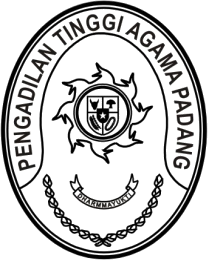 MAHKAMAH AGUNG REPUBLIK INDONESIADIREKTORAT JENDERAL BADAN PERADILAN AGAMAPENGADILAN TINGGI AGAMA PADANGJalan By Pass KM 24, Batipuh Panjang, Koto TangahKota Padang, Sumatera Barat 25171 www.pta-padang.go.id, admin@pta-padang.go.idNomor     	:	            /KPTA.W3-A/KP6.1/X/2023	13 Oktober 2023 Lampiran	:	1 (satu) berkasPerihal	:	Pertimbangan Teknis		Penetapan Pensiun Pegawai Negeri Sipil		a.n. JafrilKepada Yth.Kepala Biro KepegawaianMahkamah Agung RIAssalamu’alaikum, Wr. Wb.Berdasarkan surat Sekretaris Mahkamah Agung RI Nomor 678/SEK/KP.05.2/07/2018 tanggal 
20 Juli 2018 perihal Pemberitahuan, terlampir kami sampaikan Foto dan Pertimbangan Teknis Pensiun Pegawai Negeri Sipil dari lingkungan Pengadilan Tinggi Agama Padang, dengan harapan dapat diterbitkan Keputusan Pemberhentian dan Pemberitahuan Pensiun PNS atas nama sebagaimana terlampir.Demikian disampaikan, atas perkenannya diucapkan terima kasih.Wassalam,Plt. KetuaDrs. Bahrul Amzah, M.H.Tembusan:Ketua Pengadilan Tinggi Agama Padang (sebagai laporan);Ketua Pengadilan Agama Batusangkar.LAMPIRAN SURAT PLT KETUA PENGADILAN TINGGI AGAMA PADANGNOMOR   :              /KPTA.W3-A/KP6.1/X/2023TANGGAL: 13 OKTOBER 2023DAFTAR NAMAPERTEK PENSIUN PEGAWAI NEGERI SIPILLINGKUNGAN PENGADILAN TINGGI AGAMA PADANGPlt. KetuaDrs. Bahrul Amzah, M.H.NONAMA/NIPJABATANUNIT KERJANOMOR/TANGGAL PERTEK1Jafril196601011992021001Juru SitaPengadilan Agama BatusangkarPH-1300100098112 Oktober 2023